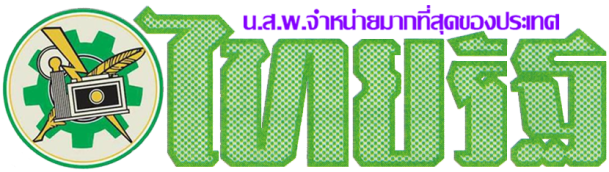 ข่าวประจำวันพฤหัสบดีที่ 4 เมษายน 2562 หน้าที่ 12
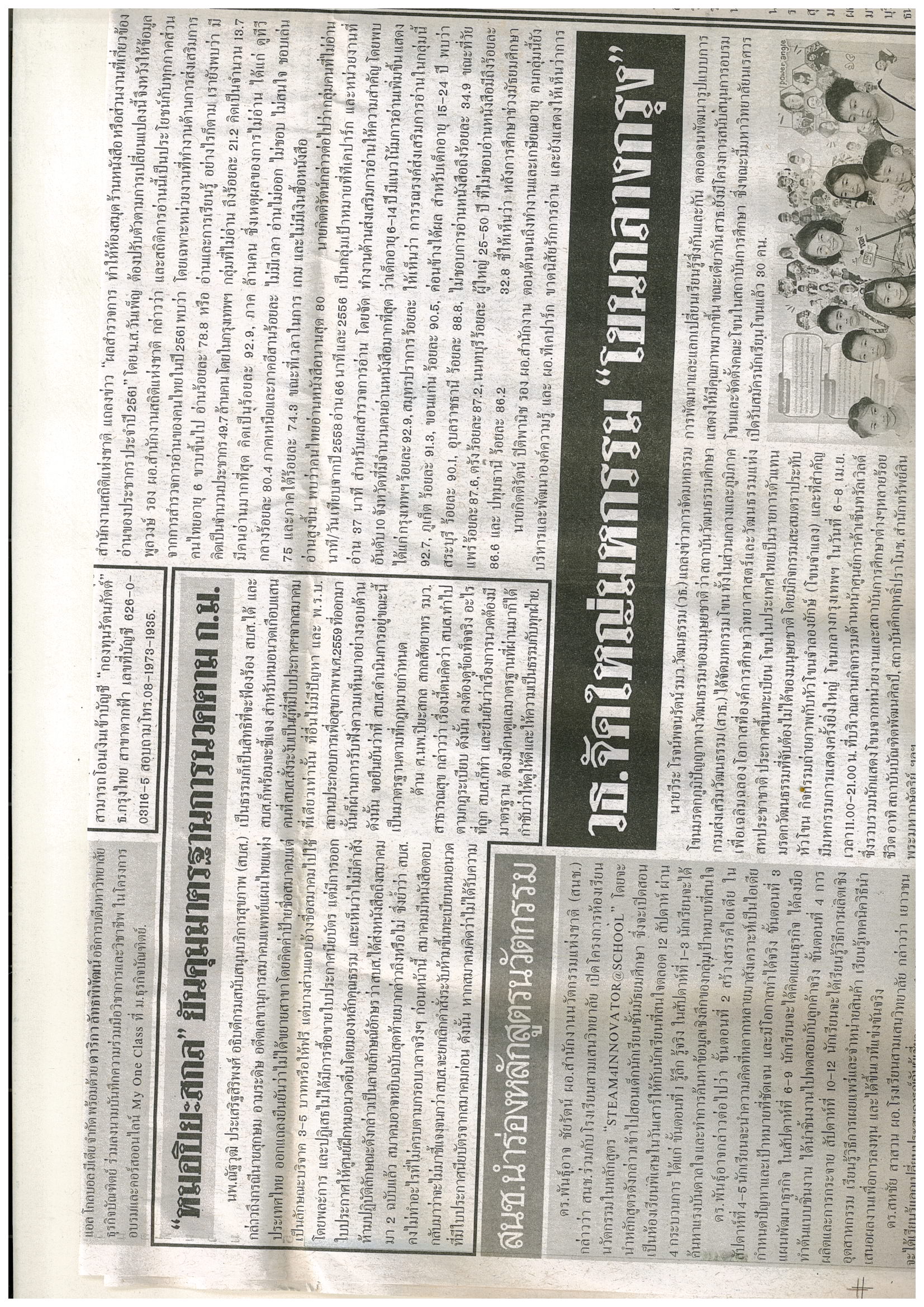 